4.3: Total number of computers on campus for academic purposes 4.3 Total number of computers on campus for academic purposes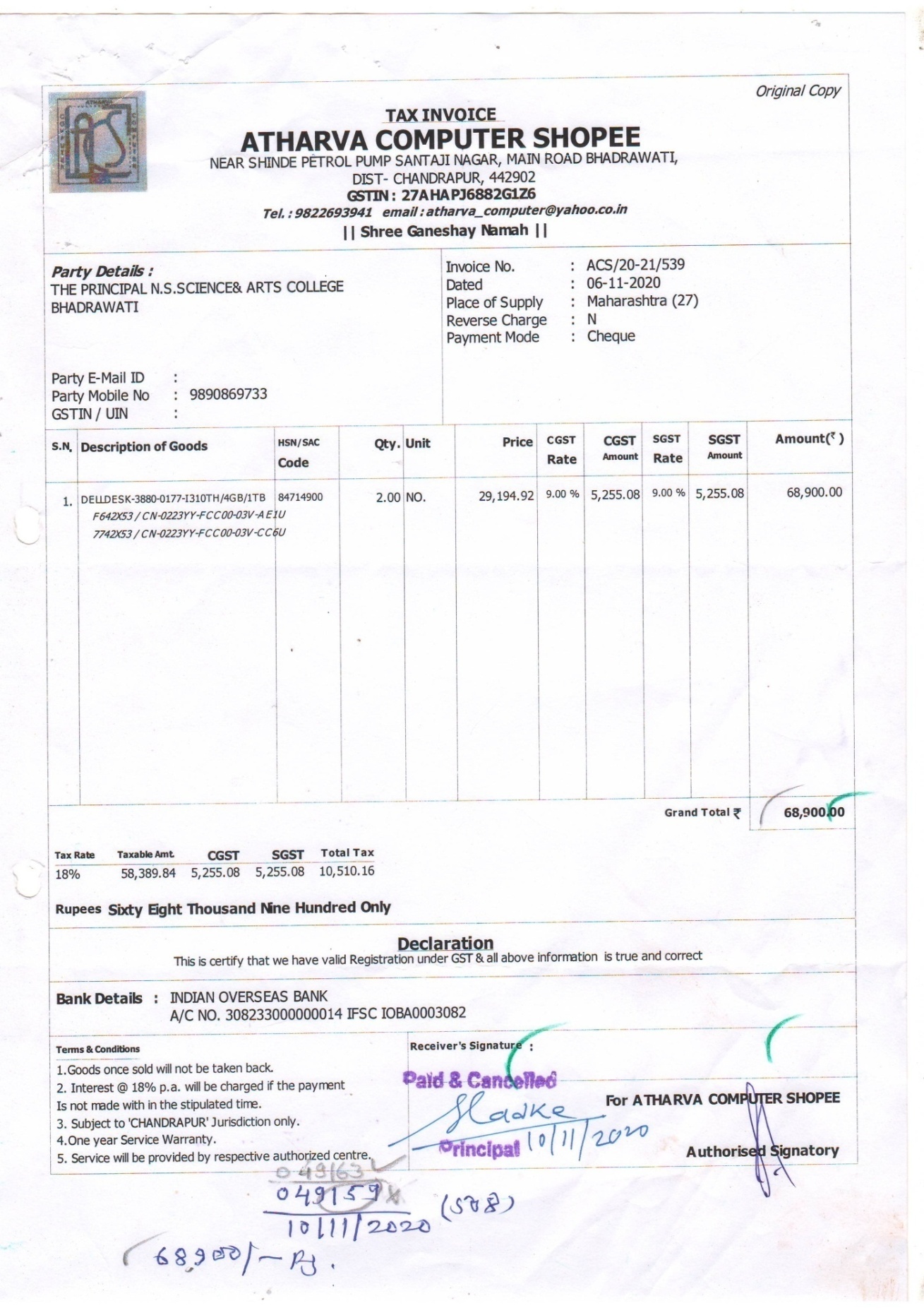 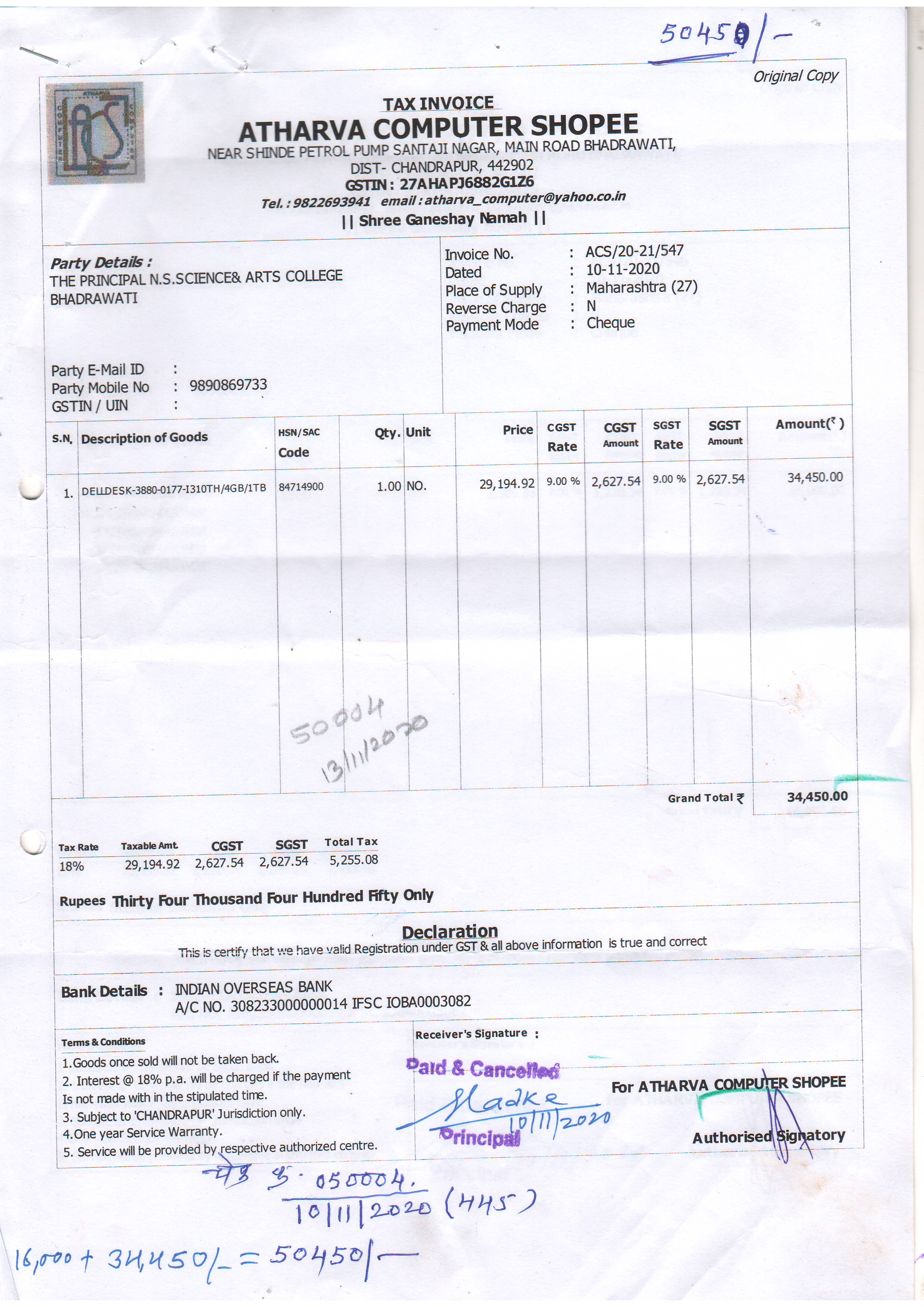 Sr. NoName of the Department No. of Computers 1Library 052IQAC Room 023Physics (UG)014Botany (UG)015Zoology (UG)016UGC Room 027Physics (PG)018Mathematics 019Zoology (PG)0110Chemistry (UG)0111Chemistry(PG) 0112Physical Education 0113Computer Science 2214NSS Room 0115NCC Room 0116University Exam Room 02Total 44